事業所調査回答書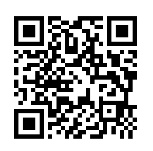 	事業所名（　　　　　　　　　　　　　）　	定員□　A型　　□　B型　　□　多機能（　　　　　　　　　　　）□その他※使用目的：共同受注を受託した時の仕事の配分先として検討するときの資料※ホームページに掲載し、公官需だけではなく一般企業からの受託を目指すための資料生産生産品目（あるだけ記入して下さい）将来予定があれば、それも記入生産量（上記に見あう1日の生産量・納品数）関わる職員数と利用者数設備（できるだけ具体的に）役務役務の内容役務に従事する職員数、利用者数設備、備えている道具や機械